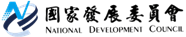 國家發展委員會 新聞稿2017年國內外經濟情勢展望[吳明蕙/國家發展委員會經濟發展處處長，電話：2316-5851]2017年31日展望今（2017）年，國際主要機構預測全球經濟成長率將優於去年，但美國新政府經貿政策走向、歐洲反體制政治風潮與新興市場債務危機等風險，均將牽動今年全球經濟表現。國內方面，全球經濟復甦有助於我國出口動能回升，內需亦可望穩定成長。國內外主要機構均預測，今年臺灣經濟成長率將高於去年，顯示經濟將持續回溫。政府將掌握景氣復甦契機，積極加速推動結構轉型及全面擴大基礎建設投資，創造新的成長動能，讓國內經濟更為活絡與強韌。今年全球經濟將逐步復甦根據國際主要經濟機構估計，今年全球經濟將逐漸復甦（附表1）。其中，IMF預測今年全球經濟成長率為3.4%，高於去年的3.1%，主因為先進經濟體將緩步復甦，新興經濟亦逐漸回穩。此外，因主要國家已逐步擺脫通縮壓力，加以長期貨幣寬鬆政策邊際效用降低，財政政策將取代貨幣政策作為各國刺激經濟成長的主要工具。全球經濟雖可望復甦，但美國川普總統經貿政策走向恐引發新一輪貿易保護主義興起，並衝擊當前國際政經勢力，加上歐洲反體制政治風潮、新興市場債務危機，以及中國大陸經濟走勢等潛在風險，都將牽動全球經濟成長步伐，後續發展仍須關注。國內景氣可望持續回溫國內方面，去年第4季經濟成長率概估值為2.58%，其中，投資及輸出明顯擴增，加上2016年12月景氣燈號已連續6個月呈現綠燈，12月製造業採購經理人指數（PMI）及非製造業經理人指數（NMI）均呈現擴張，顯示國內景氣持續回溫。展望未來，國內外機構預測今年臺灣經濟成長率將介於1.5%~2.0%間（附表2），高於去年之1.40%。其中，主計總處預測今年經濟將成長1.87%，主因為出口可望隨國際景氣好轉而回升；內需則受惠於半導體先進製程投資可望延續，以及政府積極推動「五加二產業創新計畫」、「擴大投資方案」等，有助激勵民間投資動能；另民間消費亦可望隨景氣回升而維持溫和成長。政府將掌握景氣復甦契機，推動結構轉型與擴大基礎建設，厚植長期經濟成長潛能提振國內經濟是政府今年最重要的任務。政府將掌握景氣復甦契機，從「加速推動結構轉型」及「全面擴大基礎建設投資」切入，打造臺灣經濟發展的新模式，注入新的經濟成長動力。加速推動結構轉型加速推動各項攸關民生經濟發展的策略，包括「五加二產業創新計畫」、老屋更新、社會住宅、長照與托育設施等。此外，亦將全面檢視與投資環境攸關的法規制度，並配合「五加二產業創新計畫」的推動，在國土資源利用，人才培育、延攬及留用，以及行政效能等方面進行必要之制度改革。全面擴大基礎建設投資規劃完整、前瞻性的基礎建設計畫，全面擴大基礎建設投資。政府刻正盤點基礎建設需求，包含地方建設及下一世代所需之建設需求，包括綠色軌道建設、數位基礎建設、綠能基礎建設、水資源基礎建設、銀髮基礎建設、基礎科研建設等，以促進地方整體發展及區域平衡，並帶動國內投資機會與經濟穩定成長。附表1 主要機構對全球經濟成長率之預測單位：%註：( )內數字IMF為2016年10月預測值，GI為2016年12月預測值，另2015年各國為官方公布數據。*GI為新興市場經濟成長率。資料來源：1. IMF, World Economic Outlook, Jan. 17, 2017          2. IHS Global Insight Inc., World Overview, Jan. 15, 2017附表2 各機構對臺灣實質GDP成長率預測單位：%註：1.[  ]內表示預測日期；(  )為上次預測值。2.主計總處於今年1月25日已發布2016年GDP成長率概估值，(  )內為去年11月預測值。資料來源：各發布機構地區別IMFIMFIHS Global InsightIHS Global Insight地區別2016201720162017全球3.1 (3.1)3.4 (3.4)2.5 (2.4)2.8 (2.8)先進國家1.6 (1.6)1.9 (1.8)1.7 (1.6)1.9 (1.9)美國1.6 (1.6)2.3 (2.2)1.6 (1.6)2.3 (2.3)歐元區1.7 (1.7)1.6 (1.5)1.7 (1.7)1.5 (1.4)日本0.9 (0.5)0.8 (0.6)1.0 (1.0)1.1 (1.0)新興與開發中國家*4.1 (4.2)4.5 (4.6)3.8 (3.8)4.4 (4.4)中國大陸6.7 (6.6)6.5 (6.2)6.7 (6.7)6.5 (6.4)預測機構120162017國內機構行政院主計總處 [2016.11.25]1.40 (1.35)21.87 (1.88)國內機構台灣經濟研究院 [2017.1.25]1.40 (1.35)21.78 (1.65)國內機構元大寶華綜合經濟研究院 [2016.12.28]1.40 (1.35)21.8 (1.8)國內機構國泰台大產學合作團隊 [2016.12.26]1.40 (1.35)21.5 (1.2)國內機構中央研究院 [2016.12.22]1.40 (1.35)21.68國內機構中華經濟研究院 [2016.12.20]1.40 (1.35)21.73 (1.81)國內機構台灣綜合研究院 [2016.12.15]1.40 (1.35)21.74國外機構Global Insight [2017.1.15]1.40 (1.35)21.7 (1.7)國外機構ADB [2016.12.13]1.40 (1.35)21.6 (1.5)國外機構IMF [2016.10.4]1.40 (1.35)21.7 (2.2)金融機構中華信評 [106.1.18]1.40 (1.35)22.0金融機構渣打銀行 [2016.12.15]1.40 (1.35)21.6 (1.4)金融機構標準普爾 [2016.12.12]1.40 (1.35)22.0金融機構惠譽信評 [2016.12.12]1.40 (1.35)21.5~2.0